Community Grants Program: Application FormRound 1 – 2021/2022Closing Date:	Tuesday 31 August 2021__________________________________________________________________________You must submit your application using this form by 4pm on the closing date: Tuesday, 31 August 2021.Only use the space provided. Excess information will not be considered. Use dot points to convey your message effectively.Additional information may be requested by the assessment panel to support your application.Please ensure that all questions are answered.Contact Cowra Council’s Grants and Executive Projects Officer for any assistance in completing your application on 6340 2035 or by email at: council@cowra.nsw.gov.auLate applications will not be accepted.By submitting this application, I acknowledge that I have read and understood the information made available by Cowra Shire Council regarding the Community Grants Program, including the eligibility criteria and, to the best of my knowledge, the information provided in this application is true and correct.I also acknowledge that this application is submitted with both the full awareness and authority of the organisation under which it is submitted (if applicable). 	Yes Please tick one box only Sport and Recreation			maximum of $1000 Arts and Culture				maximum of $1000 Small Capital Equipment			maximum of $1000 Building and Facility Development		maximum of $2000Total Project Budget (A + B)	       	$		Have you:  Checked that your organisation is eligible to apply?  Nominated the correct type of grant category that best matches your application? Ensured all appropriate persons are aware that this application is being submitted?   Attached detailed quotes or advertising brochures from suppliers?  Completed all sections of the Application Form?  Kept a copy of this Application Form for your records?  Checked the application form will be received by Council on or before the closing date?  Signed the certification on page 2?Please save this form to your computer and email it to: council@cowra.nsw.gov.au with a subject line of Community Grant Application. Alternatively complete a paper copy of the application and deliver it to Council at 116 Kendal Street Cowra.Please contact Council’s Grants and Executive Projects Officer on 6340 2035 if you require assistance in completing your application.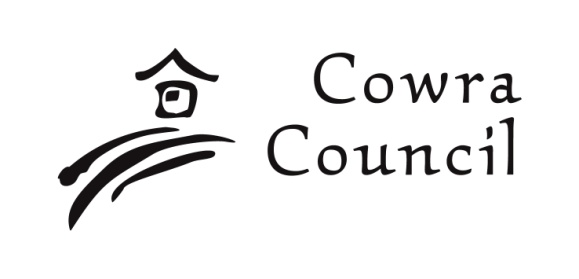 Cowra Shire CouncilPrivate Bag 342Cowra  NSW  2794Phone:  02 6340 2000Fax:  02 6340 2011council@cowra.nsw.gov.auwww.cowracouncil.com.auInstructionsCertificationSignaturePlease print nameGrant CategoryOrganisation DetailsOrganisation DetailsOrganisation’s NameOrganisation’s Mailing Address Is your organisation registered for GST?   Yes Does your organisation have an Australian Business Number (ABN)?   Yes  Please include ABN: Is your organisation primarily volunteer run?  YesOrganisation’s Bank DetailsBSB:Account Number:Account Name:Applicant Details – for this applicationApplicant Details – for this applicationName of person completing this applicationPosition with organisation (if applicable)Telephone number during office hoursMobile phone numberEmail addressApplication DetailsApplication DetailsName and or description of the event, project, activity, or equipment for which funding is being requested.Timeframe (if applicable)Event is expected to be held on:Project or activity will commence:Project or activity will be completed by:Actual location of event or where project or activity will occurIs the event, project, activity, offered for the whole of Cowra Shire? Yes NoIf you answered ‘No’, who will be involved?Amount requested from Cowra Council — Cannot exceed maximum amount allowed for related category.Must be substantiated by a detailed quote or advertising brochure from supplier.$Why are you holding the event, undertaking the project or activity or purchasing the equipment?Explain benefits to your organisation and the wider Cowra Shire community.Use dot points where possible.How will your application address the strategies of the Cowra Council Community Strategic Plan?Refer to Cowra Council Community Strategic Plan 2012-2036Select all boxes relevant to the applicationHealth and Well-being Research and identify the future needs of aged care accommodation and support services. Provide facilities and programs for health and well-being needs including disability, mental health and family support services. Investigate ways to attract and retain health professionals. Support and encourage voluntary community services. Develop programs to meet the needs of Cowra’s young people.Education Training and Research  Make Cowra a Learning Community. Maintain and develop learning infrastructure and programs to respond to education and training needs. Build a mutually supportive education sector. Strengthen the role and use of local education and training providers.Lifestyle Build strong linkages with our Indigenous community. Find ways to tell Cowra’s story. Continue to develop our leisure and cultural facilities, infrastructure & natural environment. Build participation in community life. Continue to develop our unique country lifestyle. Recognise and grow the talent in our community.Governance Develop and implement a council community communication and consultation strategy. Develop a planning framework that responds to changing community needs. Strengthen partnerships with government and other agencies. Maximise funding opportunities. Develop leadership skills across the community.Business and Industry Plan for business and industry growth and change. Tell the world about the opportunities and benefits of Cowra. Add value and support to our existing businesses and industries. Link and connect Cowra to the world. Grow Cowra as a centre for excellence in agriculture, research and innovation. Identify and develop profitable and sustainable tourism products for Cowra.Transport and Infrastructure Develop an integrated transport system that addresses local and regional needs in relation to road, rail and air. Provide water, sewerage, storm water, innovative energy & communication services to meet community needs. Secure Cowra’s water supply.Natural Resource Management Make Cowra a centre of environmental excellence. Build partnerships with people who work with and care for the land to secure a healthy environment. Promote practices to encourage Cowra to be an environmentally responsible community.BudgetBudgetWhat are the individual budget items for your event, project, activity, or equipment purchase for which you are seeking Cowra Council Community Grants Program funding?ItemsTotal (A)$What is your organisation or group providing in cash or in-kind to support your event, project, activity, or equipment purchase?ItemsTotal (B)$Application ChecklistSubmitting Your Application